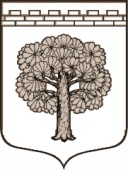                             МУНИЦИПАЛЬНОЕ ОБРАЗОВАНИЕ                    «ДУБРОВСКОЕ ГОРОДСКОЕ ПОСЕЛЕНИЕ»             ВСЕВОЛОЖСКОГО МУНИЦИПАЛЬНОГО РАЙОНА                          ЛЕНИНГРАДСКОЙ ОБЛАСТИ                                      СОВЕТ ДЕПУТАТОВ                                                РЕШЕНИЕ        27.03.2018                                                                           № 7             г.п.Дубровка                                           О результатах деятельности   администрации муниципального образования «Дубровское городское поселение»Всеволожского муниципального района  Ленинградской области за 2017 годВ соответствии с пунктом 11.1 статьи 35 Федерального закона от 06.10.2003. № 131-ФЗ «Об общих принципах организации местного самоуправления в Российской Федерации» и Уставом МО «Дубровское городское поселение», заслушав отчет  главы администрации муниципального образования "Дубровское городское поселение"  Всеволожского муниципального района Ленинградской области, совет депутатов принял РЕШЕНИЕ:            1. Принять к сведению отчет главы администрации муниципального образования «Дубровское городское поселение» Всеволожского муниципального района Ленинградской области за 2017год  к сведению (Приложение).2. Настоящее решение вступает в силу с момента принятия.3. Опубликовать настоящее решение в газете «Вести Дубровки».3. Контроль исполнения данного решения возложить на постоянную комиссию совета депутатов по законности и правопорядку, торговле, бытовому обслуживанию, общественному питанию и предпринимательству.Глава муниципального образования                                  Т.Г.Куликова                                      